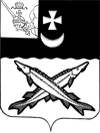 КОНТРОЛЬНО-СЧЕТНАЯ КОМИССИЯ БЕЛОЗЕРСКОГО МУНИЦИПАЛЬНОГО РАЙОНА  ЗАКЛЮЧЕНИЕфинансово-экономической экспертизы на проект постановления администрации Белозерского муниципального района о внесении изменений в постановление администрации района от 02.11.2017 №464   20.04 2020        Экспертиза проекта проведена на основании  пункта 7 статьи 12 Положения о контрольно-счетной комиссии Белозерского муниципального района, утвержденного решением Представительного Собрания Белозерского муниципального района от 27.02.2008 № 50 (с учетом изменений и дополнений), пункта 8 плана работы КСК района на 2020 год.Цель финансово-экономической экспертизы: Определение соответствия положений, изложенных в проекте программы, действующим нормативным правовым актам Российской Федерации, субъекта Российской Федерации и муниципального образования. Оценка экономической обоснованности и достоверности объема ресурсного обеспечения муниципальной программы «Экономическое развитие Белозерского муниципального района на 2018-2020 годы»,  возможности  достижения поставленных целей при запланированном объеме средств.     Предмет финансово-экономической экспертизы: проект постановления администрации Белозерского муниципального района «О внесении изменений и дополнений в постановление администрации района от 02.11.2017 №464»Сроки проведения: С 16.04.2020 по 20.04.2020 Для проведения мероприятия были представлены следующие материалы: - проект постановления  «О внесении изменений в постановление  администрации района от 02.11.2017  №464»;- пояснительная записка;- лист согласования;- проект постановления о внесении изменений в  План реализации муниципальной программы.Правовое обоснование финансово-экономической экспертизы: Порядок разработки, реализации и оценки эффективности муниципальных программ Белозерского муниципального района (далее - Порядок), утвержденный постановлением администрации района от 30.09.2015 №810В результате экспертизы установлено:Проект постановления предусматривает внесение изменений в постановление администрации Белозерского муниципального района от 02.11.2017 №464  об утверждении муниципальной программы «Экономическое развитие Белозерского муниципального района на 2018-2020 годы»   и в программу, утвержденную указанным постановлением (далее - Программа).       1. Проектом постановления предлагается внести изменения в паспорт Программы, уменьшив объем бюджетных ассигнований на 2020 год на сумму 731,4 тыс. руб. Уменьшение  объема бюджетных ассигнований планируется на основании уведомления Департамента экономического развития Вологодской области и  уведомления Финансового управления района  по мероприятию 1.7. Программы.       2. Аналогичные паспорту Программы изменения предлагается внести:- в раздел 3 Программы «Характеристика основных мероприятий, ресурсное обеспечение муниципальной программы, обоснование объема финансовых ресурсов, необходимых для реализации муниципальной программы»;- в приложение 1 Программы «Ресурсное обеспечение реализации муниципальной программы за счет средств районного бюджета»; - в приложение 2 Программы «Прогнозная (справочная) оценка расходов федерального, областного бюджетов, бюджетов муниципальных образований района, бюджетов государственных внебюджетных фондов, юридических лиц на реализацию целей муниципальной программы»; - в приложение 5 Программы «Ресурсное обеспечение и перечень мероприятий муниципальной программы за счет средств бюджета района».           При уменьшении объема бюджетных ассигнований изменения в показатели (индикаторы) Программы не вносятся.           В целом объем финансирования  Программы составит 2110,7 тыс. руб., в том числе:  2018 год – 399,4 тыс. руб., 2019 год – 1167,7 тыс. руб., 2020 год – 543,6 тыс. руб.        Дополнительно  в контрольно-счетную комиссию района представлен проект плана реализации муниципальной программы, что не противоречит п.23 постановления администрации района от 30.09.2015 №810 об утверждении Порядка разработки, реализации и оценки эффективности муниципальных программ Белозерского муниципального района. Выводы по состоянию вопроса, в отношении которого проводится экспертиза:Проект постановления администрации района о внесении изменений и дополнений в постановление администрации района от 02.11.2017 №464 не противоречит бюджетному законодательству и рекомендован к принятию.         Председатель контрольно-счетной комиссии          Белозерского муниципального района:                               Н.А.Спажева